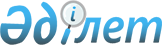 Қазақстан Республикасы Үкiметiнiң кейбiр шешiмдерiнiң күшi жойылған деп тану туралыҚазақстан Республикасы Үкiметiнiң Қаулысы 1996 жылғы 13 мамыр N 592



          Қазақстан Республикасының Үкiметi ҚАУЛЫ ЕТЕДI:




          "Қазақстан Республикасы Үкiметiнiң аппаратына әкiмшiлiк
үйлерiн, мейманханаларды иелену, пайдалану және иелiк ету
құқықтарымен беру туралы" Қазақстан Республикасы Үкiметiнiң 1996
жылғы 8 қаңтардағы N 28 қаулысының;




          "Қазақстан Республикасы Үкiметi Аппаратының Республикалық
мемлекеттiк өндiрiстiк-пайдалану кәсiпорны туралы" Қазақстан
Республикасы Үкiметiнiң 1996 жылғы 1 ақпандағы N 139 қаулысының;




          "Қазақстан Республикасы Үкiметiнiң 1996 жылғы 8 қаңтардағы N 28
қаулысына толықтырулар мен өзгертулер енгiзу туралы" Қазақстан
Республикасы Үкiметiнiң 1996 жылғы 29 сәуiрдегi N 526 қаулысының
күшi жойылған деп танылсын.





     Қазақстан Республикасының
        Премьер-Министрi


					© 2012. Қазақстан Республикасы Әділет министрлігінің «Қазақстан Республикасының Заңнама және құқықтық ақпарат институты» ШЖҚ РМК
				